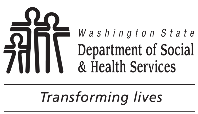 	DEVELOPMENTAL DISABILITIES ADMINISTRATION (DDA)	RESIDENTIAL RATES FOR DEVELOPMENTAL DISABILITIES (RRDD)	New or Updated Provider Information for RRDD	DEVELOPMENTAL DISABILITIES ADMINISTRATION (DDA)	RESIDENTIAL RATES FOR DEVELOPMENTAL DISABILITIES (RRDD)	New or Updated Provider Information for RRDD	DEVELOPMENTAL DISABILITIES ADMINISTRATION (DDA)	RESIDENTIAL RATES FOR DEVELOPMENTAL DISABILITIES (RRDD)	New or Updated Provider Information for RRDD	DEVELOPMENTAL DISABILITIES ADMINISTRATION (DDA)	RESIDENTIAL RATES FOR DEVELOPMENTAL DISABILITIES (RRDD)	New or Updated Provider Information for RRDDREGION (INCLUDE “N” OR “S”)REGION (INCLUDE “N” OR “S”)COUNTYCOUNTYCONTRACT NUMBERPROVIDER’S NAMEPROVIDER’S NAMEPROVIDER’S NAMEPROGRAM NAMEPROGRAM NAMEPROVIDER’S NUMBER (9-DIGITS)PROVIDER’S NUMBER (9-DIGITS)PROGRAM TYPE SL     GH     GTH     SOLA     CH     SRHPROGRAM TYPE SL     GH     GTH     SOLA     CH     SRHPROGRAM TYPE SL     GH     GTH     SOLA     CH     SRHContact InformationContact InformationContact InformationContact InformationContact InformationADMINISTRATOR’S NAME (FOR CH, LIST OWNER’S NAME)ADMINISTRATOR’S NAME (FOR CH, LIST OWNER’S NAME)ADMINISTRATOR’S NAME (FOR CH, LIST OWNER’S NAME)ADMINISTRATOR’S NAME (FOR CH, LIST OWNER’S NAME)ADMINISTRATOR’S NAME (FOR CH, LIST OWNER’S NAME)TELEPHONE NUMBER (INCLUDING AREA CODE)TELEPHONE NUMBER (INCLUDING AREA CODE)TELEPHONE NUMBER (INCLUDING AREA CODE)EMAIL ADDRESSEMAIL ADDRESSFINANCE PREPARER’S NAME / ACCOUNTANTFINANCE PREPARER’S NAME / ACCOUNTANTFINANCE PREPARER’S NAME / ACCOUNTANTFINANCE PREPARER’S NAME / ACCOUNTANTFINANCE PREPARER’S NAME / ACCOUNTANTTELEPHONE NUMBER (INCLUDING AREA CODE)TELEPHONE NUMBER (INCLUDING AREA CODE)TELEPHONE NUMBER (INCLUDING AREA CODE)EMAIL ADDRESSEMAIL ADDRESSRM InstructionsRM InstructionsRM InstructionsRM InstructionsRM InstructionsSteps:Make sure provider is added to the client’s PCSP in CARE, otherwise provider will not show up in RRDD.Send this form to Cost Analyst. Be aware that it may take a few days for the Cost Analyst to update provider into RRDD, and last-minute submissions are not advised. What date do you want access to the program in RRDD to create your RCR?       What is the effective date of your RCR?      Steps:Make sure provider is added to the client’s PCSP in CARE, otherwise provider will not show up in RRDD.Send this form to Cost Analyst. Be aware that it may take a few days for the Cost Analyst to update provider into RRDD, and last-minute submissions are not advised. What date do you want access to the program in RRDD to create your RCR?       What is the effective date of your RCR?      Steps:Make sure provider is added to the client’s PCSP in CARE, otherwise provider will not show up in RRDD.Send this form to Cost Analyst. Be aware that it may take a few days for the Cost Analyst to update provider into RRDD, and last-minute submissions are not advised. What date do you want access to the program in RRDD to create your RCR?       What is the effective date of your RCR?      Steps:Make sure provider is added to the client’s PCSP in CARE, otherwise provider will not show up in RRDD.Send this form to Cost Analyst. Be aware that it may take a few days for the Cost Analyst to update provider into RRDD, and last-minute submissions are not advised. What date do you want access to the program in RRDD to create your RCR?       What is the effective date of your RCR?      Steps:Make sure provider is added to the client’s PCSP in CARE, otherwise provider will not show up in RRDD.Send this form to Cost Analyst. Be aware that it may take a few days for the Cost Analyst to update provider into RRDD, and last-minute submissions are not advised. What date do you want access to the program in RRDD to create your RCR?       What is the effective date of your RCR?      